كلية الادارة والاقتصادكلية الادارة والاقتصادكلية الادارة والاقتصادكلية الادارة والاقتصادCollege  Nameادارة اعمال ادارة اعمال ادارة اعمال ادارة اعمال Departmentابراهيم خليل ابراهيم ابراهيم خليل ابراهيم ابراهيم خليل ابراهيم ابراهيم خليل ابراهيم Full Name as written   in Passporte-mail    Professor     Assistant Professor    Lecturer      Assistant Lecturer  Career         PhD                         PhD                            Master                    Master         تطوير نموذج المسؤولية الاجتماعية في ضوء قياسات القوة والاخلاقيات في الكليات الاهلية العراقية ببغداد تطوير نموذج المسؤولية الاجتماعية في ضوء قياسات القوة والاخلاقيات في الكليات الاهلية العراقية ببغداد تطوير نموذج المسؤولية الاجتماعية في ضوء قياسات القوة والاخلاقيات في الكليات الاهلية العراقية ببغداد تطوير نموذج المسؤولية الاجتماعية في ضوء قياسات القوة والاخلاقيات في الكليات الاهلية العراقية ببغداد Thesis  Title 2010م 2010م 2010م 2010م Year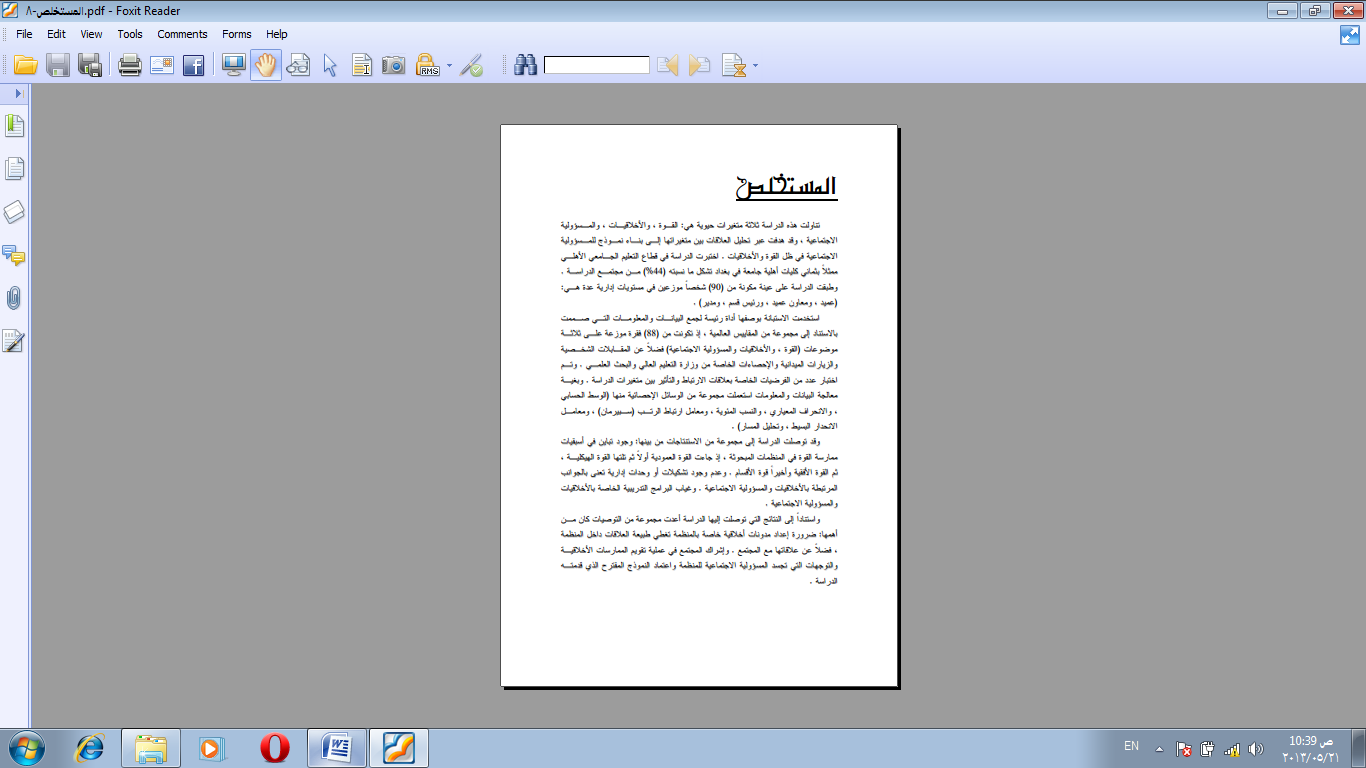  Abstract   